Horário de Atendimento:                   De 02/03/2020  à  06/03/2020   das   08:00hs  às  12:00hsOBSERVAÇÃO: As fichas para atendimento serão dadas até às 11:30 hsSegunda-feira  02/03/2020Terça-feira  03/03/2020Quarta-feira  04/03/2020Quinta-feira  05/03/2020ALUNOS INGRESSANTES ATRAVÉS DO SISU/PAVE E/OU PELO EDITAL DE REOPÇÃO/REINGRESSO/PORTADOR DE DIPLOMA PODERÃO COMPARECER NOS DIAS 05/03/2020 OU 06/03/2020Atenção Alunos:- Se você não conseguiu vaga nas disciplinas pretendidas, compareça à secretaria durante o período de correção de matrícula no seu dia de atendimento. - Os alunos que não conseguirem comparecer no dia da sua correção poderão comparecer no último dia, porém perderão a preferência à vaga. Ninguém será atendido no dia anterior ao seu dia de correção, para que seja respeitada a ordem de matrícula. - A correção acontecerá de 02/03/2020  a  06/03/2020.- A ordem de matricula foi utilizada do Sistema Cobalto.No dia 09/03/2020 não haverá atendimento aos alunos (somente expediente interno).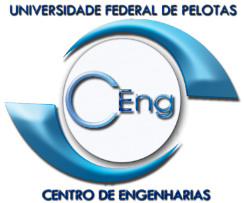 ORDEM DE MATRÍCULAS 2020/01ENGENHARIA DE PRODUÇÃO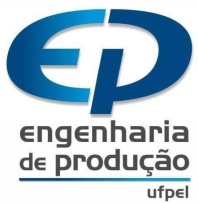 ClassificaçãoMatrículaNome do aluno114104109JULIO CESAR SODER216102543ANA BEATRIZ CORREA DE SOUSA315101382BRUNO DUTRA RODRIGUES415100491ROGERIO GREQUE HARTER517102595FELIPE SALDANHA DE ARAUJO JUNIOR616101454VITORIA BREDA KULZER716102548GUILHERME HELLWIG DIECKMANN817102697GEORGIA SOUTO912105035CASSIO ROSA DOS SANTOS1017200001FLÁVIA FETTER GOMES1116101467LUCAS BARROS ORTIGARA1216105292INGRID LOSEKAN1316103702CAROLINE MARTIRENA MONKS DA SILVA1415102808ARI MATEUS CARVALLIO NETO1516104580GABRIELA GOMES VENZKE1617100753DANIELA MATTOS FERNANDES1716103701LEONIDAS DRAWANZ FERREIRA1813103606LEANDRO COSTA JOÃO1917103655DENER SCHWANZ2016102557PETTERSON ARTHUR MOMBACH PEREA2116104008LUISA ARRIADA CORREA2218103855POLLYANA SILVA ARAUJO2317100366MATHEUS KRAUSE BIERHALZ2417103786IVAN QUEIROZ VIEIRA2517102616BRUNO MIRAPALHETA MENDONCA DA SILVA2616104583VANDERSON KRUSCHARDT VOLZ2715104071TAINAN BORGES RODRIGUES2815100550ANDRIA LEMOS HUELSEN DECIO2915102666MARIANA DA SILVA LEANDRO3013103615SERGIO ALCIR VALIM PEREIRA JUNIOR3115101377RENATO OLIVEIRA SERAFIM3215102821LUCAS PENTEADO PACHECO COSTA3316101458YURI PASSOS COSTA3416102556OTAVIO DE ALMEIDA GONCALVES3516104581MARCO ANTONIO WEIS FILHO3618103862ALESSON IVEN MIELKE3715102668JESSICA CUNHA MACEDO3816103710THAIS MEIRELES PIEGAS3915102813GIOVANE DE SOUZA RODEGHIERO4017102696KARINE DE ALMEIDA4117102688MARCO ANTONIO FONSECA DA SILVA4217104465LETICIA LUCAS FRAGA DA SILVA4316101466BRUNO NICKEL ADAMOLI4417102643ANDRE DE VARGAS PAUTZ4518104329RIHAN CARDOSO CENTENO4619100739GUILHERME SCHAFER MARON4716105320EDUARDO GOMES HALFEN4816102549JONES BITENCOURT MACHADO4914100789RAFAEL MONTEIRO BOTELHO5015102807ANA CRISTINA MOREIRA DE ALMEIDA5118103858LEON DEVEREAU BORGES5212105043IVAN CARLOS DOS SANTOS5318103231LUCIANO LETTNIN5418101818LUIZA ROLOFF FALCK5515102670KEVIN LAUREAN CORREA VALENTE5618101098THABATA BIERHALS HARTWIG5719100754ROBERTA OLIVEIRA DE ANDRADE5815102816LEANDRO DE SOUZA RODEGHIERO5918101731BIANCA SOSA SEMPER6019100757ANITA RIBAS AVANCINIClassificaçãoMatrículaNome do aluno6117102713LARISSA BALADAM CAMPOS6218104912CHRISTIAN DE CARVALHO RODRIGUES6318100300RENAN ARIEL MULLER JAMES6418101175FABIO HAUBMANN PEREIRA6519100745GABRIEL RODRIGUES PEREIRA DOS SANTOS6619102513MATHEUS FLORIANO DE PINHO6719101005WILLIAM DA SILVA HARTWIG6816101461JOSE DANTAS DA SILVA HOLANDA6918101026DAYAN RANIERI STUDZINSKI IRIGON DE MELO7015101378CARLOS VINICIUS MARCONDES DIJAN DOMENICO7119100740OTAVIO AFONSO BITENCOURT7218102087DANIELLE EDUARDA PESSOA7315102671MARCOS FERNANDO DA SILVA REHLING JUNIOR7411105094GUILHERME REICKOW7519102500GUILHERME DE ALMEIDA FIGUEIRA7619102622GABRIEL ALMEIDA LOPES DA CUNHA7719100746LEONARDO FONSECA ANTÓRIA7819101945JANUZA DA SILVA PEREIRA7917106151RODRIGO TORRES MORALES8019101696CINTYA RAYSSA DUTRA CARVALHO8119102462ALINE BARRETO NASCIMENTO8219100313TATIANA MARTH BUBOLZ8318102087DANIELLE EDUARDA PESSOA8419101077DAVID FERNANDES DE AVILA8515101374JOAO PEDRO SCHOBERT BITTARELLO8615102672ANA PAULA DA SILVA LOURENÇON8717101936CARLOS GIOVANE SOARES EINHARDT8819100747ULYSSES ALFREDO MUNARINI SARTORETTO8919101926ELISANGELA SOUSA NASCIMENTO9019101753MARINA FURQUIM BADIM ROGERIO IOKOIAMA9119101326BRUNO DOS SANTOS9219102884FELIPE QUIROGA DOS SANTOS9319100268BRUNO DA ROSA MACHADO9419101759VICTOR AUGUSTO GEISS MATTIONI 9513201028MAIARA RECUERO WICKBOLDT9614103262RAPHAEL PEREIRA DA SILVA9718104843KRISTOFER TIMM9819100749EVANDER BARBOZA ALMEIDA9919102471PIETRO HELDT MACHADO10017101295EDUARDA LEITE POREPP10113104664ELVIO ANTONIO GOMES10219100743LUIZA COUTINHO PEREIRA10318103856THIAGO PAULSEN RUTZ10416101606MARCO ARTUR ISLABAO CERONI10518101811GUSTAVO DE AZEVEDO LUDTKE10619104775RUBENS SOARES BARBOZA10718104706PRISCILA SCHUCH RIBEIRO10816105219ARIEL FERREIRA BARTZ10913103595    DANIEL CAMPOS ULLRICH11019100965JOAO VITOR DA CUNHA SINOTT11114201194SAMUEL FERREIRA MACHADO11219102561EDUARDO GUTHEIL WAGNER11317100321GILMAR ROSSI FILHO11414201515THIAGO PINTO XAVIER11519100742WAGNER DA LUZ PEREIRA11615104572CARLA NADIANA DA CRUZ DUTRA11718100806EDSON VINICIUS BORGES DIAS11819100744LISLAINE DOS SANTOS BARBOSA11919100741MATHEUS VOLOSKI OSWALDT12013101361LUCAS FEIJO GONÇALVESClassificaçãoMatrículaNome do aluno12112105031ANA LUIZA RODRIGUES DA CRUZ12214103361MARIANA MATOS COELHO12318103460NATAN HENRIQUE MANSKE HOLZ12418100725GABRIEL MACEDO MARQUES12516102547DIEGO PARDI USTARROZ12618102400VINICIUS KAEFER12713201029PAULO RENATO PEREIRA PIRES JUNIOR12815100478DANIELA MACHADO GARCIA12919102527CAROLINA PAZ DA CRUZ13019102463NIKOLE NUNES LOPES13119100424PAOLA GRIEP TIMM13219100298EDUARDA LEAL PERES13319100946GUSTAVO MARQUES DO PRO13412103696MATHEUS KOHLS13519103467TAINA SCHWARTZ CUNHA SOARES13619104783RAFAEL SALEH PODEWILS13717103695KARINE COSTA PAULINO DA SILVA13819102663JULIANA SILVA LACAU13919102392ALEX SANDRO AVILA DA SILVA14016102560TALES SANTOS IBEIRO14117100436GABRIELA SEGATTO BERSCH14219103567RUBIELE CAPA VERDE TEIXEIRA14318101784MIGUEL NORNBERG SCHERDIEN14419104322DIOGO RODRIGUES14519100752PAULO OTAVIO NEVES CARDOZO14616101658GABRIEL TUCCI DE FREITAS14713103618THAILA DOS SANTOS FERREIRA14818100363CAMILA POZZEBON14916102552LUCAS NEHRING PRADO DOS SANTOS15018103859MATHEUS BILHALBA DOS SANTOS15118103861SILVIA JULIANA BECKER15215102809CHARLES PEREIRA HOPP15315100484LUCAS FERRO PESCE DA FONSECA15413103620VINICIUS BEIERSDORF PITANA15519100751EDUARDO GARCIA CARDOSO15613100732LEONARDOHEITOR TEDESCO15715102662SCHAIANE CUIMBRA DIAS15819100297TASSIA REGINA DETTMANN15919100755JEFFERSON HARTWIG PEIL16018101815LARISSA BORGES SILVEIRA16115100552SAMANTA RIBEIRO DE ARAUJO16212201880EDENILTON TEIXEIRA NUNES16318101836ABIMAEL DA SILVA FIDENCIO JUNIOR16418101070FELIPE SCHAUN BUENO16515102673LEANDRO MAYER16618101144LEONARDO RODRIGUES DO AMARAL16715102674LEONARDO RODRIGUES ANANA16818101814EDSON ANIBAL ROCHA JUNIOR16919104762JULIANA DA CUNHA MEDEIROS17018101937JULIA LOPES RODRIGUES17119102538LEONARDO MORAES DE ANDRADE17219101103RAFAEL BRASIL SCHUMACHER17318100467MATEUS FREITAS17418104460BIANCA DA LUZ DA COSTA17518102031ARITA SODRE RODRIGUESClassificaçãoMatrículaNome do aluno17612201760KELLEN VOSS RODRIGUES17719101526MOISES RIBEIRO FERREIRA17819104340SAMUEL PIRES DOS SANTOS17918102092ANDERSON VALENTE18019102460VITHORIO DA CONCEICAO DUTRA18118100455VANDREI SALVADOR18218102008DANIEL RAMOS MARTINS18316102546DIEGO HENRIQUE PALMEIRA ZANETTI18417105237INGRID AIRES PADILHA18518101009LETICIA MARZOCHI HERNANDES18616102544CIRO JACQUES SILVEIRA NETO18713200815RENATA LEMES DE LIMA18819101959VERIDIANA VIEIRA LESSA18918101913IZABELA LUIZA GONÇALVES SOUZA19019102461BRUNO SILVA DE AVILA19115102669JONATHAN BIGLIARDI PEDERZOLLI19217106132LEONARDO GERHARDT DA ROSA19317102662CLAUDIO ANTONIO RODRIGUES FERREIRA19415104879ANDRE RODRIGUES PINHEIRO19516101607RENATA MADRUGA LEITE DE OLIVEIRA19618100512LUANA FRANCA SEHLING19717102692DANIEL DOS SANTOS CORREA19819100277ANDERSON RAFAEL DE SOUZA CARDOSO19918104457DEBORA GONÇALVES DE AVILA 20019104696VICTOR BARBOSA DOS SANTOS20118104938PIETRO OGLIARI BARBOSA20217102657MARCELO SOARES DA CRUZ20318103349JOSIAS MARQUES COELHO20419104319NICOLAS MOTTA LIMA20519104825LIRYA PAIVA DE SOUZA20619101110ARTHUR CONSTANCIO SILVA20719102385CLELIA BEATRIZ MENDES DIAS